О внесении изменений в Постановление Администрациимуниципального района Камышлинский Самарской области от 13.04.2012 №186   В соответствии с  Федеральным законом от 25.12.2008 № 273-ФЗ                            «О противодействии коррупции», Федеральным законом от 03.04.2017 №64-ФЗ «О внесении изменений в отдельные законодательные акты Российской Федерации в целях совершенствования государственной политики в области противодействия коррупции»,  Федеральным законом от 06.10.2003 № 131-ФЗ «Об общих принципах организации местного самоуправления в Российской Федерации», руководствуясь Уставом муниципального района Камышлинский Самарской области, Администрация муниципального района Камышлинский Самарской областиПОСТАНОВЛЯЕТ:Внести в Постановление Администрации муниципального района Камышлинский Самарской области от 13.04.2012 №186 «Об утверждении Порядка размещения сведений о доходах, об имуществе и обязательствах имущественного характера лиц, замещающих муниципальные должности на постоянной основе, муниципальных служащих администрации муниципального района Камышлинский Самарской области и членов их семей на официальном сайте администрации муниципального района Камышлинский Самарской области и предоставления этих сведений средствам массовой информации для опубликования» (с изменениями в редакции от 08.11.2013 №633) (далее-Постановление) следующие изменения:1.1. Изменить название  Постановления на следующее: «Об утверждении Порядка размещения сведений о доходах, об имуществе и обязательствах имущественного характера лиц, замещающих муниципальные должности, муниципальных служащих администрации муниципального района Камышлинский Самарской области и членов их семей на официальном сайте администрации муниципального района Камышлинский Самарской области и предоставления этих сведений средствам массовой информации для опубликования».1.2. Из пункта 1 Постановления исключить слова «на постоянной основе».1.3. Изменить название приложения на следующее:«Порядок размещения сведений о доходах, об имуществе и обязательствах имущественного характера лиц, замещающих муниципальные должности, муниципальных служащих администрации муниципального района Камышлинский Самарской области и членов их семей на официальном сайте администрации муниципального района Камышлинский Самарской области и предоставления этих сведений средствам массовой информации для опубликования».1.4.   Из пункта 1 приложения  исключить слова «на постоянной основе».Настоящее Постановление вступает в силу со дня его официального опубликования.3. Опубликовать настоящее Постановление в газете «Камышлинские известия».4.  Разместить настоящее Постановление на официальном сайте Администрации муниципального района Камышлинский Самарской области в сети Интернет /www.kamadm.ru/.5. Контроль за исполнением настоящего Постановления оставляю за собой. Глава муниципального района                                               Р.К.БагаутдиновВалиева Г.М., 3-32-38АДМИНИСТРАЦИЯ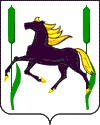 муниципального района КамышлинскийСамарской областиПОСТАНОВЛЕНИЕ20.07.2017 №340